ASUMBI GIRLS HIGH SCHOOL PRE-MOCKMAY-JUNE2022441/2 HOMESCIENCE(CLOTHING CONSTRUCTION)(PRACTICAL)2½HRSInstructions to candidatesCandidates should check the question paper to ascertain that all the pages are printed.A pattern of a child’s dress is provided. You are adviced to study the sketches, the question paper and the layout carefully before you begin the test.MATERIAL PROVIDEDPattern piecesA  Dress frontB  Dress backC  SleeveD  Sleeve binding and tiesE Sleeve opening facingF  Front neck facingG Back neck facingPlain light weight cotton fabric 70cm long by 90cm wide.Sewing thread to match fabric.THE TESTUsing the materials provided, cut out and make up the RIGHT HALF of the child’s dress to show the following processes:Cutting out									(15mks)Making of the shoulder seam using double stitched seam.			 (8mks)The joining of the side with open seam. 					(7mks)The preparation of a faced sleeve opening.					 (9mks)Making of the under arm seam using French seam.				 (8mks)The binding of the lower edge of the sleeve and preparation of the tie ends. (10mks)The preparation and attachment of the sleeve. DO NOT TRIM OR NEATEN THE ARMHOLE SEAM ALLOWANCE.	(8mks)The preparation and attachment of neck facings. (12½mks)Edge stitching at the hem ready for hemming. (6mks)Overall presentation. (6½mks)					At  the end of the examination, firmly sew onto your work, on a single fabric a label bearing your name and index number. Remove the needles, pin and loose threads from your work. Fold your work neatly and place it in the envelope provided. Do not put scraps of fabric in the envelope. Do not seal the envelope.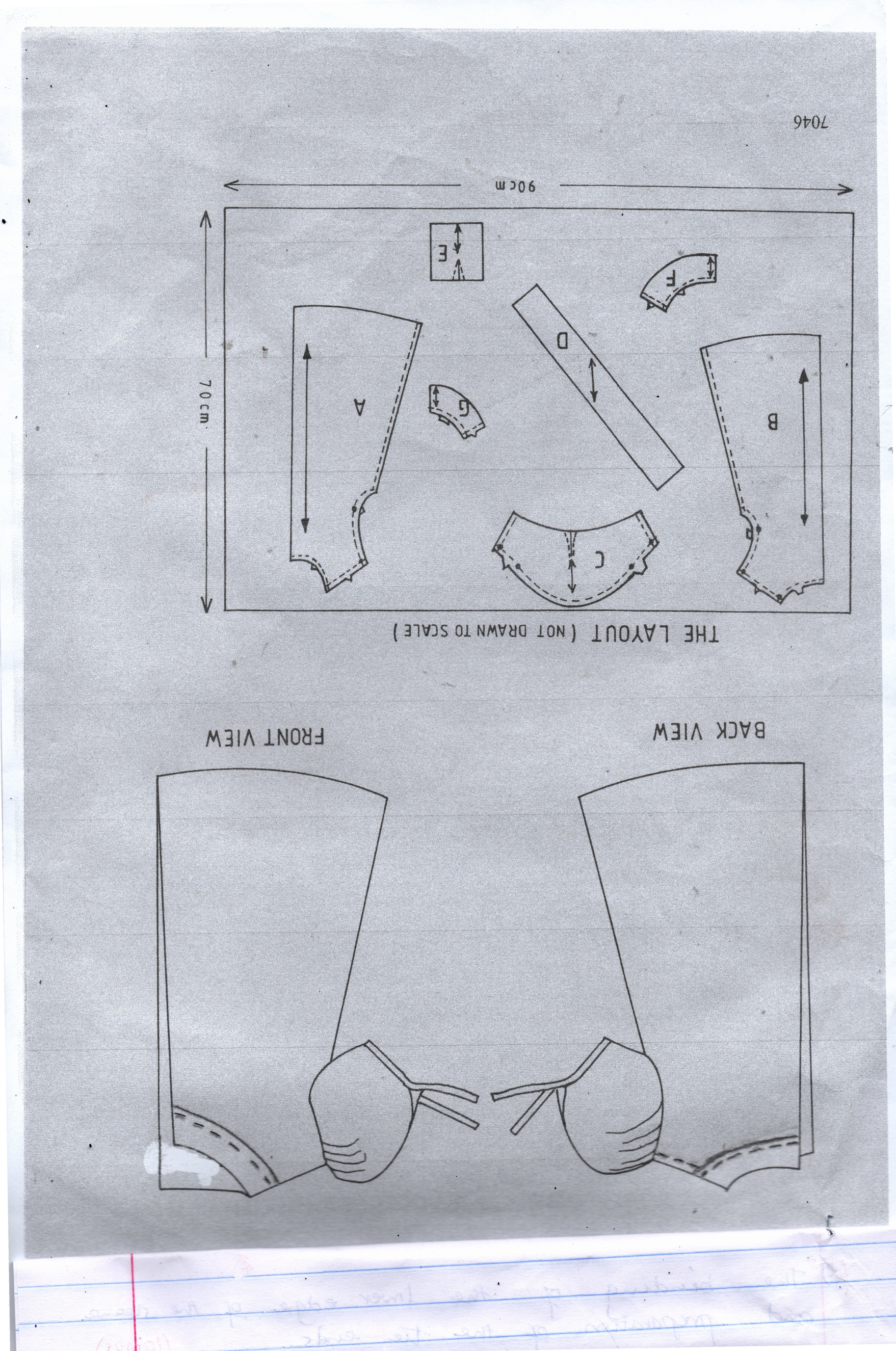 